L'Albero alfabeto di Leo Lionni di Monica Zizza - Book Creator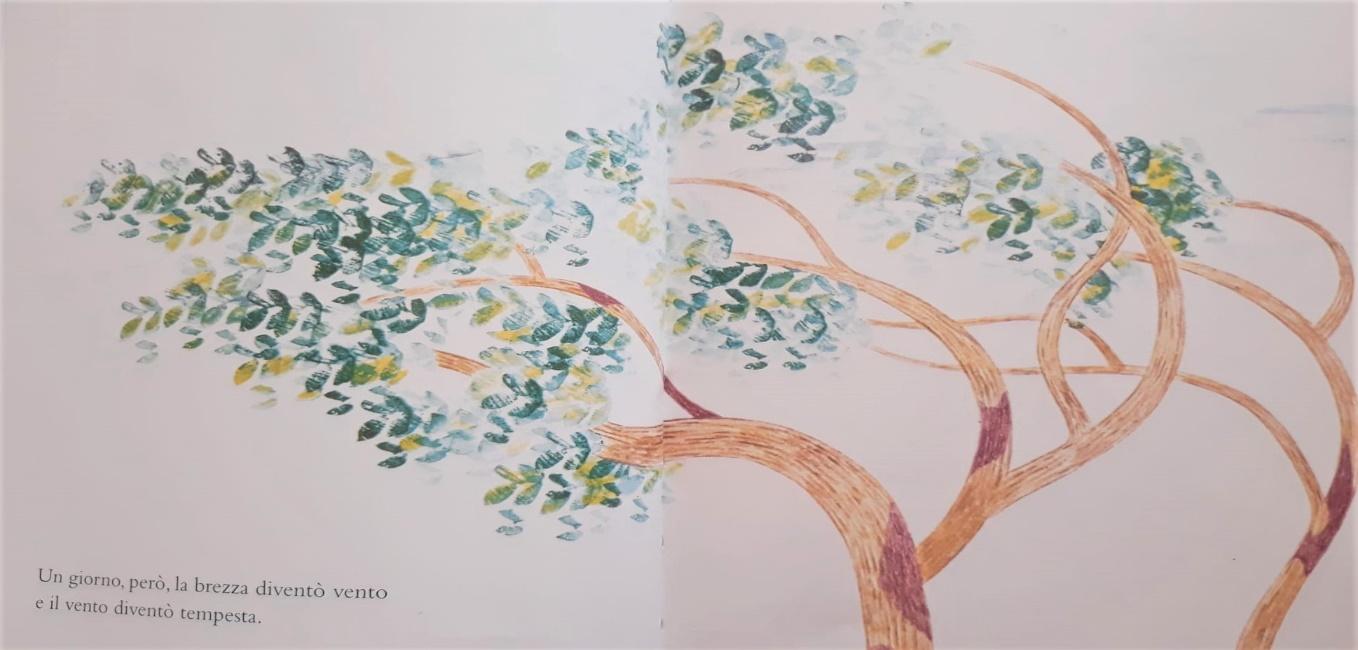 